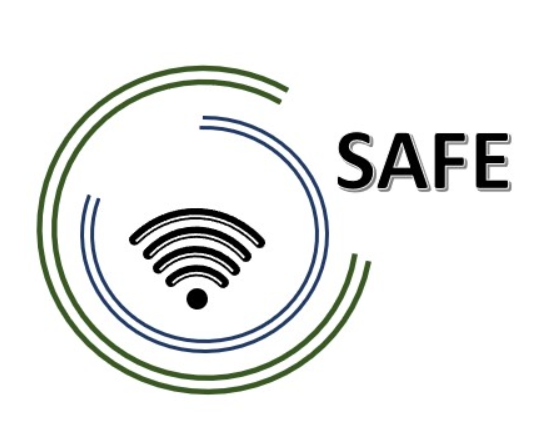 SAFE -Streaming approaches for Europe -
Enhancing the digital competences by streaming approaches for schools to tackle the challenges of COVID-19Agenda for the 4rd SAFE partner meeting –
hosted by Ingenious Knowledge, Cologne GermanyThe SAFE Final Meeting!7th to 9th of February 2023Project Title:	Streaming approaches for Europe -
Enhancing the digital competences by streaming approaches for schools to tackle the challenges of COVID-19Acronym:	SAFEReference number:	2020-1-DE03-KA226-SCH-093590Aktenzeichen der NA: VG-226-IN-NW-20-24-093590Project partners:	P0 – UPB – University Paderborn, DE (Coordinator)P1 – IK – Ingenious Knowlegde, DE (Partner)P2 – CEIP – CEIP Tomás Romojaro, ES (Partner)P3 – ZEBRA – KURZY ZEBRA s.r.o., CZ (Partner)Host:	Ingenious Knowledge, Cologne Germany Venue:	Friedrich-Karl-Straße 200, 50735 Cologne, Germany. Monday, 7th of February 2023 – Arrival dayTuesday 8th of June 2022–
Workshop day!Wednesday, 9th of February 2023–
Departure day!Approx.
TimeTopicChairas you likeArrival at the hotels in Cologne 
Approx.
TimeTopicChair10:30 Welcome CoffeeIK10:30 – 10:45Welcoming the SAFE Partners 
(Jennifer Schneider / Rasmus Pechuel)Warm welcomeSchedule of the meetingUPB / IK10:45 – 11:15Presenting the SAFE Handbook
(Jennifer Schneider/ Rasmus Pechuel)Information about printing UPB / IK11:15-12:00Presenting the SAFE Learning Videos Showing the SAFE YouTube ChannelUPB11:45-12:15Presenting the Dissemination Report  (Jennifer Schneider)UPB11:15-13:00Presenting the Teacher-Training-Platform on the SAFE Project Website (Jennifer Schneider)UPB13:00-14:00Lunch14:00 – 15:00Administrative and financial information(Jennifer Schneider / Rasmus Pechuel)Preparing of the Final ReportGeneral questions Timesheets UPB / IK15.00 Project Evaluation and open questions
(Jennifer Schneider)all partnersApprox.
TimeApprox.
TimeTopicTopicChairChairHave a good journey home / Alternative: LunchHave a good journey home / Alternative: LunchGoodbye,
and let´s start into the next phase of our
SAFE project!Goodbye,
and let´s start into the next phase of our
SAFE project!